 SOS PRISÕES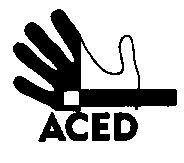 Ex.mos. SenhoresProvedor de Justiça; Inspecção-Geral dos Serviços de Justiça; Ministro da Justiça; C/cPresidente da República; Presidente da Assembleia da República; Presidente da Comissão de Assuntos Constitucionais, Direitos, Liberdades e Garantias da A.R.; Presidente da Comissão de Direitos Humanos da Ordem dos Advogados; Comissão Nacional para os Direitos HumanosLisboa, 14-12-2013N.Refª n.º 144/apd/13 Assunto: visita cortada a metade Hoje, no estabelecimento prisional de Lisboa, a visita que deveria  ser às 10 :30  foi  às 10 :50. Com um atraso deste tipo não deixam entrar as visitas. Mas sendo ao contrário nem a uma explicação houve direito. É uma falta de respeito para com os familiares e visitantes que chegam cedo e ficam na fila, tantas vezes durante horas. Para só conseguirem ver seus o seu familiar    próximo de acabar a visita, sem nenhuma responsabilidade no caso. Há gente que faz despesas difíceis para as suas posses e que vem de muito longe. Outros apanham táxi para não se atrasar. Vários visitantes assinaram o livro de reclamações. Também pediram à ACED para informar as autoridades do que se passou. Esperando que não volte a acontecer.. A Direcção